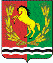                                О   принятии на учёт граждан На основании решения жилищной комиссии муниципального образования Старомукменевский сельсовет от  15 марта  2020 года  № 1 « О  признании  семьи Нуреева Руслана Раилевича в качестве  нуждающейся в улучшении жилищных условий», руководствуясь постановлением Правительства РФ № 979 от 27.12.2007 года, ст.5 Закона Оренбургской области от 23 ноября 2005 года № 2733/489-Ш-ОЗ «О порядке ведения органами местного самоуправления учёта граждан в качестве нуждающимися в жилых помещениях, предоставляемых по договору социального найма», Законом Оренбургской области от 13 июля 2007 г. N 1347/285-IV-ОЗ "О предоставлении гражданам, проживающим на территории Оренбургской области, жилых помещений жилищного фонда Оренбургской области" , Постановлением правительства РФ от 28 июля 2008г «Об утверждении положения о предоставлении многодетным семьям социальные выплаты для приобретения или строительства жилья» в соответствии со статьей 27 Устава муниципального образования Старомукменевский сельсовет, постановляю:1. Признать семью  нуждающейся в улучшении жилищных условий. Категория « Многодетная семья». Состав семьи 5 человек:Супруг- Нуреев Руслан Раилевич, 24.05.1988 г.р.Супруга- Нуреева Зиля Ришатовна, 06.02.1993 г.р.сын-Миронов Рафаэль Александрович, 15.04.2009 г.р.дочь- Нуреева Ляйсан Руслановна, 21.08.2014 г.р.сын- Нуреев Карим Русланович, 03.12.2019 г.р.2. Секретарю жилищной комиссии  на основании заявления Нуреева Руслана Раилевича   произвести регистрацию.3. Настоящее постановление вступает в силу с  момента его подписания.Глава  муниципальногообразования                                                                                 Н.Ш.АглиуллинаРазослано:  в дело, прокурору Асекеевского района, администрации района, жилищной комиссии, Нурееву Р.Р.АДМИНИСТРАЦИЯМУНИЦИПАЛЬНОГО ОБРАЗОВАНИЯ СТАРОМУКМЕНЕВСКИЙ СЕЛЬСОВЕТАСЕКЕЕВСКОГО  РАЙОНА ОРЕНБУРГСКОЙ  ОБЛАСТИП О С Т А Н О В Л Е Н И Е